Педагогические секреты.Человек работая в любой сфере, думаю заинтересован в качестве своей работы и стремится сделать свой труд более качественным.Моя трудовая деятельность- это работа в детском саду. Это ежедневное взаимодействие с детьми, непрерывный контакт с малышами, без которых я уже не могу обойтись. Для меня очень важно чтобы на моих занятиях детям было интересно, а не скучно и мои «кнопки» получили максимум пользы от проведенного урока или занятия. Являясь мамой трех прекрасных мальчишек, разных возрастов, я как никто другой, знаю о существующей проблеме. Эта проблема – привлечение детского внимания.Привлечь внимание ребенка совсем не сложно. Для этого я использую яркие образы , захватывающие рассказы, так как дети большую часть информации воспринимают на вид и слух. А вот удержать это внимание уже сложнее… Немного изучив информацию, я узнала, что у детей существует непроизвольное внимание, у ребят 3-4 лет около 3-5 мин- это время когда малыш будет полностью погружен в процесс. После этого ребенок становится не уситчивым или попросту ему становится не интересно. И вот как раз в этот момент мы переходим на различный раздаточный материал. Его я использую для того чтобы дети моги на ощупь определять геометрические фигуры, животных и т.д , (в зависимости от темы проводимого занятия) и взаимодействовать с ними. И это на мой взгляд является еще одним способом привлечь или скорее всего удержать внимание ребенка. После раздаточного материала я общаюсь со своими малышами, таким образом у ребят есть возможность поболтать (если можно так выразится), так как на своих занятиях мы соблюдаем тишину, но общение наше происходит по теме занятия. И вот он еще один способ сосредоточить внимание на занятие. Я задаю вопрос- ребята отвечают. Могу намерено допустить ошибку, а дети ее быстро исправляют (момент исправления моих ошибок очень нравится детям, хохочут…). Вот примерно так мы проводим занятия.Что касаемо внеурочной деятельности, у меня имеется несколько способов привлечения детского внимания. Как я уже говорила, детское внимание отлично привлекается через слух. Для этого я использую колокольчик, бубен, могу изменить тон голоса или похлопать в ладоши, другими словами это называется внешние или контрастные раздражители. При использовании таких методов дети уже знают, что я хочу донести до них некую информацию, или им стоит о чем-то задуматься…Возвращаясь к своему опыту в роли мамы и исходя из него- знаю, что каждый ребенок очень любит помогать своим родным. Я думаю, что скорее всего не то, чтобы любит, а очень хочет быть полезными, привлечь к себе внимание, получить благодарность. Это тоже является неким способом привлечь внимание, главное правильно озвучить свою просьбу «Ребята, помогите пожалуйста убрать игрушки», и в тот же миг столько желающих помочь и работа спорится. Сейчас я рассказала, наверное о стандартных методах привлечения внимания, думаю каждый педагог использует их в своей работе. А мой метод на самом деле очень прост, на каждом своем занятии я просто творю вместе с ребятами, вместе рисуем, лепим, конструируем. У детей нет даже желания отвлекаться от процесса- они увлечены.  Им интересно что же получится у меня, а затем и у них, потом идет процесс сравнения. Мне тоже очень нравится- очень помогает отвлечься от взрослой суеты…На мой взгляд, методов может быть огромное множество. Главная задача воспитателя- дарить детям любовь и чувствовать их. Если соблюдать два этих простых правила-все будет хорошо.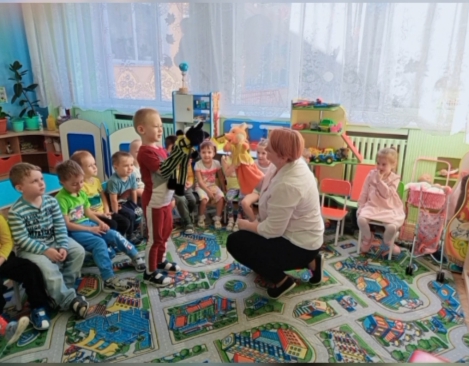 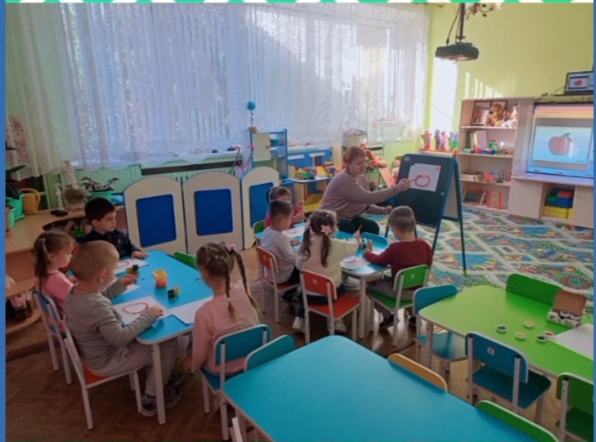 